Работу выполнили обучающиеся 1 класса «В»                                            Руководители Николайчук Ольга Дмитриевна                                                	Витченко Татьяна НиколаевнаТаганрог2016 годСодержаниеВведение "Велика бо бываеть полза отъ ученья книжного... Аще бо поищеши въ книгахъ мудрости прилъжно, то обрящеши велику ползу души своей ..."(Повесть временных лет)Азбука - первая учебная книга, которая попадает в руки ребенка. С нее начинается овладение грамотой. По ней дети учатся читать и писать.В давние-давние времена дети тоже учились в школе, но читали они не по букварю и писали они не в тетрадях. В старину буквы вырезали на деревянных дощечках, а писали в тетрадях, сделанных из бересты. Потом на земле появились книги. Сначала книжные листы делали из кожи животных, а позже их стали делать из бумаги. Уже в древности люди понимали, как важно уметь читать книги, потому что, читая книги, узнаешь много важного и интересного. Мы, школьники XXI  века, заинтересовались, как давно наши предки научились писать и читать, какие буквы они использовали, кто эти буквы придумал, изменились ли они от древности до наших дней.   	Мы выдвинули гипотезу: «если буквы появились в древности, то они выглядели  и назывались не так, как современные».	Мы сформулировали цель исследования: изучить историю русской азбуки, проследить за изменениями, происходящими в ней, создать собственную азбуку в картинках.	Достижение поставленной цели возможно при решении следующих задач:изучить литературу по истории русской азбукиполучить представление об изменениях, произошедших в азбуке, или убедиться, что их нетопределить, в чём уникальность азбукивыполнить классификацию доступных современному школьнику вариантов азбукисоздать  творческую работу «Наша азбука» совместно с преподавателем изостудииподготовить и провести классный час на тему «Азбука. Из прошлого в настоящее», приуроченный ко Дню Славянской письменности.Глава 1. Обзор литературы.Что мы знаем о русской азбуке?Русская азбука, которая была в обиходе вплоть до 1918 года, — это набор графических знаков, обозначающих смысловые ОБРАЗЫ (а не простые звуки). Знаки азбуки называются «буквицы». Каждая буквица несёт в себе отдельное смысловое понятие. Например: первая буквица русской азбуки «AZЪ» передаёт звук [а] и имеет смысло-образ «я, человек, начало…»; буквица «БUГИ» передаёт звук [б] и несёт смысло-образ «Бог, божественное множество, большее…». И так — все знаки русской азбуки. Так каждая буквица может в том или ином случае её применения в языке иметь множество значений, отвечающих, тем не менее, её главной содержательной форме.История русской азбукиВ I веке нашей эры на территории Европы жили наши предки — племена славян, говорившие на древнем языке (учёные дали ему название праславянский язык). Со временем эти племена расселились на разных территориях, и их общий язык тоже начал распадаться: у праславянского языка образовались различные ветви. Одной такой ветвью был древнерусский язык — предшественник русского, белорусского и украинского языков.Необходимость в письменности возникла у славян в IX веке с появлением таких государств, как Сербия, Болгария, Польша, Хорватия, Чехия. А когда на смену древнему язычеству пришло христианство (Русь приняла христианство в 988 году), необходимость в письменности возросла ещё больше (возникла потребность в экономических и культурных связях с другими государствами).Наши далёкие предки славяне образовали древнерусскую народность, куда вошли восточнославянские племена полян, древлян, кривичей, вятичей. На территории, прилегающей к среднему течению Днепра, заселённой полянами, появилось могущественное государство — Киевская Русь. В Киевскую Русь начали поступать первые церковные книги, написанные на старославянском языке.. Продолжением старославянского языка как языка литературного был церковнославянский.Люди уже пользовались некоторыми буквами греческого алфавита для счёта и письма, но его надо было упорядочить, систематизировать, приспособить к употреблению в новых условиях. Славянская азбука — кириллица — была создана на основе греческого алфавита в 863 году. Этой азбукой (конечно, в видоизменённом варианте) мы пользуемся и сейчас.Славянская азбука названа кириллицей в честь своего создателя — Кирилла. Правда, настоящее его имя — Константин. Кириллом его нарекли незадолго до смерти, так как он постригся в монахи (а монахам после обряда пострижения даётся новое имя). Кирилл разрабатывал азбуку на основе греческого алфавита вместе со своим братом Мефодием. Часто их называют солунскими братьями, так как родом они из греческого города Салоники (по-другому называемого Солунью).В 863 году Кирилл и Мефодий отправились с важным поручением в Великое княжество Моравское (территория современных Чехии и Словакии). Миссия братьев состояла в том, чтобы растолковать людям христианское вероучение на их родном языке. А для этого нужно было сначала перевести богослужебные книги с греческого языка на славянский. Вот потому и занялись Кирилл и Мефодий разработкой новой азбуки. Они создали даже 2 азбуки — кириллицу и глаголицу, но глаголица со временем была забыта (на Руси ею пользовались только в самые первые годы развития и распространения письменности).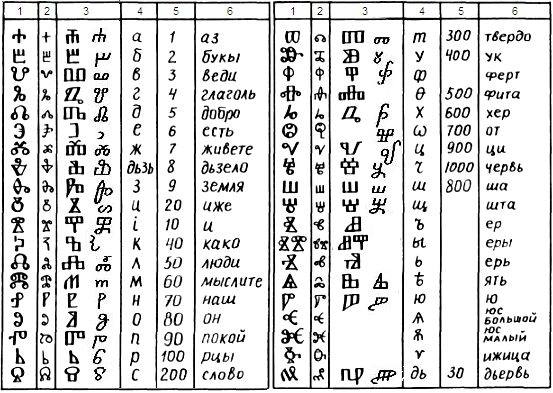 Глаголица	КириллицаКириллица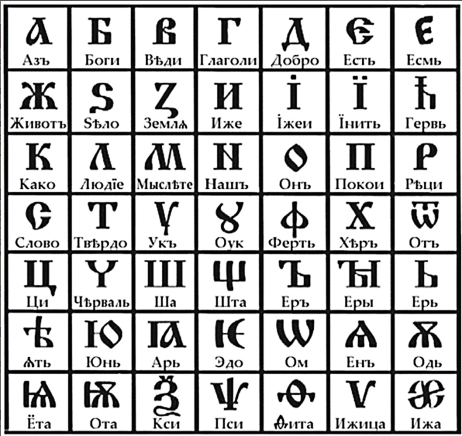 От кириллицы и происходит наш русский алфавит. На её основе были созданы также украинский, белорусский и болгарский алфавиты — вот почему эти языки так похожи.Конечно, тот алфавит, которым мы пользуемся сейчас, мало похож на древний старославянский алфавит. И современный русский язык тоже сильно отличается от старославянского и древнерусского языков.Кириллица во многом похожа на наше современное письмо. Если вы посмотрите на буквы этой азбуки, то увидите, что многие буквы исчезли из нашего современного употребления:юс большой и юс малый (они обозначали носовые гласные; эти звуки остались в польском и французском языках);вместо фиты и ферта мы используем букву ф;вместо зело и земля — букву з;вместо ять и есть — букву е;кси и пси.Ну и конечно, многие буквы кириллицы с течением времени изменили своё начертание. Названия современных букв тоже стали короче.Буквы кириллицы имели первоначально ещё и числовое значение, то есть употреблялись вместо цифр.Начиная со времени Петра I кириллица, из которой были исключены некоторые буквы, получила название русской гражданской азбуки. Так несколько видоизменённая кириллица легла в основу нашего современного алфавита.     После октябрьской революции 1917 года роль письменного слова в жизни государства небывало возросла. В целях дальнейшего развития русского письма, облегчения широким массам усвоения русской грамоты и поднятия общего образования советское правительство 10 октября 1918 года утвердило проект реформы русской орфографии. Значение этой реформы было исключительно велико (как и реформы 1710 года). Письмо значительно упрощалось, становилось более доступным. Из алфавита исключили четыре лишние, ненужные буквы: …(ять), …(фита), …(ижица), …(и); была исключена также буква … ( ер) в конце слов и частей и частей сложных слов. Буквы получили новые названия, известные сегодня каждому как школьнику, так и взрослому человеку.К началу XX века в русском письме накопилось много устаревшего, отжившего, искусственного, не связанного с фактами языка. Самым главным недостатком старой орфографии были лишние буквы. которые затрудняли усвоению грамоты людям. До реформы 1917 года в русском языке было 35 букв, а с учётом ё и й - 37 букв. Буквы ё и й употреблялась, хотя официально не входили в алфавит. Сегодня 33 буквы.  После реформы алфавит включал 31 букву, так как Ё и Й считались вариантами Е и И. Только в 1942 году русский алфавит стал официально состоять из 33 букв.Современный русский алфавит — это набор графических знаков, обозначающих, в основном, фонемы (то есть звуки) русского языка. Буква «А» просто обозначает звук [а], буква «Б» — просто звук [б] и так далее.Русская азбука в дальнейшем легла в основу современной письменности большинства народов России.  Письмо, построенное на кирилловской основе, в настоящее время обслуживает более 60 народов, составляющих около 10 % населения всего мира.ВЫВОД: история русской азбуки тесно связана с историей России. Все реформы азбуки совпали с важными переменами в жизни общества и необходимостью обучения грамоте большого количества человек. Все реформы были направлены на упрощение существующей азбуки. Сегодня буквы не несут смысловой нагрузки, а служат только для обозначения звуков. Глава IIСовременная азбука для детей. Классификация.Сегодня все ребята с раннего детства начинают изучать азбуку. Выбор пособий очень велик. Самым распространённым пособием является книга. Азбука-книга была  самым первым русским печатным изданием. С тех пор издавались новые азбуки и буквари, которые на каждой странице знакомили ребёнка с новой буквой.Самые знаменитые книги «Азбука»:«Азбука» Ивана Фёдорова«Азбука» Льва Толстого«Родное слово» Константина УшинскогоСегодня книг для изучения букв очень много. Это и традиционные буквари, и книги по мотивам любимых мультфильмов. Красочные и яркие, они нравятся малышам, привлекают к себе внимание, содержат множество интересных заданий и игр. Первоклассники тоже учатся по «Азбуке» или «Букварю». Мы учимся по Азбуке Л.Ф. Климановой, а раньше в нашей школе учились по «Букварю» Р.Н. Бунеева. Самая популярная у дошколят книга – «Букварь»                          Н.С. Жуковой. Все эти книги очень интересные и полезные.Азбука в картинках – учебное пособие, знакомое нам с раннего детства. Каждой букве соответствует рисунок или группа рисунков, названия которых с этих букв начинаются. Азбука в картинках бывает в следующих вариантах:Плакат (в том числе, интерактивный)КубикиЛотоДоминоОткрыткиКарточкиМагнитыНаклейкиРепродукции картин художниковНам очень понравилась «Азбука в картинках»  русского художника, историка искусства А. Н. Бенуа, созданная более ста лет назад, в 1904 году. Каждая страница "Азбуки" - удивительный завораживающий сказочный мир. Все эти иллюстрации очень запоминающиеся, а с учетом детской фантазии — тем более. Они будят воображение ребенка и еще более помогают запомнить связанные с ними буквы Азбуки (а не алфавита).Азбука в стихах – не только учебное пособие, но и литературное произведение. Короткие запоминающиеся стихи нравятся всем детям, легко заучиваются. Не зря все самые любимые детские поэты: С.Я. Маршак,                 А.Л. Барто, Б.В. Заходер, С.В. Михалков и многие другие – обязательно  сочинили азбуки в стихах. У поэта-песенника Ю.Энтина есть песенная азбука «От Антошки до Яги». А поэта Андрея Усачева считают «королём азбук» - у него стихи на самые разнообразные темы. Например, такие азбуки:Автобус номер двадцать шесть (С. Маршак)Азбука (Г. Виеру)Азбука (С. Михалков)Азбука в загадках (И. Гамазкова)Азбука в загадках (О. Емельянова)Азбука в загадках (Т. Шатских)Азбука в квадрате (В. Барданов)Азбука в стихах (И. Горюнова)Азбука в стихах (С. Маршак)Азбука в стихах (С. Маршалова)Азбука весны (Л. Слуцкая)Азбука деревьев и растений (И. Горюнова)Азбука для девочек (П. Синявский)Азбука для мальчиков (П. Синявский)Азбука для малышей (Л. Гржибовская)Азбука для громкого чтения своим родителям (М. Шварц)Азбука дома (И. Горюнова)Азбука духовная (в загадках) (Е. Григорьева)Азбука заботливых родителей (М. Шварц)Азбука-загадка о птичках и зверятках (Н. Доброта)Азбука игрушек (Е. Жданова)Азбука игрушек (В. Степанов)Азбука имён (И. Горюнова)Азбука имён (В. Орлов)Азбука маленького россиянина (И. Агеева)Азбука-мультяшка (И. Горюнова)Азбука на базаре, или буквы вышли продавать (Л. Сорока)Азбука профессий (И. Ильх)Азбука с именами (Л. Уланова)Азбука-сказка (И. Гурина)Азбука фантазёров (Б. Заходер)Весёлая автомобильная азбука (А. Парошин)Веселая азбука (И. Дитковская)Азбука-компьютерная игра – изобретение последнего десятилетия. Пожалуй, самый любимый детьми вид изучения букв. Правда, в отличие от других, самый неполезный для здоровья. Учить буквы с помощью компьютера можно не более нескольких минут в день, соблюдая правила охраны зрения, слуха и осанки.ВЫВОД: со времени выхода в свет первой книги и до сегодняшнего дня было создано множество пособий для обучения детей грамоте, чтению и письму. Их цель – сделать нелёгкий процесс обучения более простым и доступным детям. Сегодня можно выбрать любую азбуку. Но самым лучшим помощником юного читателя всё равно остаётся книга.Глава III Творческая работа3.1. Наша азбука.Изучив историю русской азбуки, мы сами решили создать азбуку                   в картинках. Нашей работой руководила Татьяна Николаевна Витченко – наш преподаватель изостудии. Мы рассмотрели разные варианты, обсудили, в каком стиле будет выполнена наша работа, и решили, что будем создавать современную азбуку для маленьких детей – на ярко-жёлтом фоне крупные буквы и по одной картинке. Каждый выбрал букву и образ, который нравится. Мы работали гуашью. После окончания работы мы планируем придумать короткие стихи к рисункам и издать книгу для наших младших друзей. Таким образом, у нас получится Азбука в картинках и стихах.В будущем, когда уровень нашего мастерства будет выше, нам удастся передать образы старинных  русских букв. Но это будет уже другая работа.3.2. Презентация работы.Узнав много интересного об истории русской азбуки, мы захотели поделиться своими знаниями с другими ребятами. Мы знаем, что 24 мая – День Славянской письменности. Мы предлагаем провести  классные часы в разных классах и в занимательной форме рассказать об истории русской письменности, чтобы и другие ребята могли узнать, как и когда появились всем известные буквы и  заинтересовались их историей. История азбуки.О.Д. НиколайчукМы хотим найти ответ: в чём же Азбуки секрет?Учат азбуке ребят, уважать её велят.И за что ей честь такая? Что за тайна скрыта в ней?Все ребята буквы знают – нет неграмотных детей.Хорошо, что мы умеем книги умные читать,Очень нужно поскорее всё про Азбуку узнать.И давно ли появилась? И намного ль  изменилась?Мы готовы! Книга – в руку! Отправляемся в науку.К нам из тьмы веков пришло необычное письмо.Прочитать нельзя никак – что ни буква – чудо –знак!Это азбука славян – славных предков россиян.49 буквиц в ней. Все одна другой чудней!В каждой смысл сокрыт особый.Разгадать его попробуй!«Аз, буки, веди» -«Я буквы знаю»«Глаголь, добро , есть» - «Словом добрым всех встречаю».Шли века, всё изменилось.Русь крещёной становилась.Надо Библию читать, чтобы веру укреплять.Но  по-гречески народ эту книгу не прочтёт.И Священному писанью срочно нужен перевод!Кто славянам православным  двери в грамоту открыл?Просветители, два брата, Мефодий и Кирилл.И не один они трудились год, Чтоб разобралс я в азбуке народ.И вот уже Глаголица готова.За буквой букву складывают слово.Вид  каждой буквы очень изменился,Но смысл первоначальный сохранилс я:        «Аз, буки, веди» -«Я буквы знаю»«Глаголь, добро , есть» - «Словом добрым всех встречаю».Потом пришёл Кириллицы черед.И с нами до сих пор она живёт.Витые буквы встали в стройный ряд.Хорошему  учиться нам велят. «Аз, буки, веди» -«Я буквы знаю»«Глаголь, добро , есть» - «Словом добрым всех встречаю». Шёл год за годом и за веком век, Знал азбуку не всякий человек.Немногие тогда  могли читать  И смысл книг, читая, понимать.Но Петр Первый строго повелел, Чтоб  грамотою каждый овладел.Он азбучной реформой знаменит – В России ввёл гражданский алфавит.На это дело не жалея сил,Царь сам поправки в азбуку вносил.Приобретя простые очертания, Всё то же буквы нам несут послание:«Аз, буки, веди» -«Я буквы знаю»«Глаголь, добро , есть» - «Словом добрым всех встречаю». Менялась азбука от века к веку,Она служила верно человеку.Сложна наука азбуку учитьИ книжную премудрость покорить.   Но книги создавались для детей,И обучение пошло быстрей. Старинных азбук полистай страницы,Попробуй-ка по ним читать учиться.Толстой, Ушинский  «Азбуки» создали, Чтоб ребятишки грамотными стали.И Азбука секреты открываетТем, кто усердно буквы изучает. «Аз, буки, веди» -«Я буквы знаю!»«Глаголь, добро , есть» - «Словом добрым всех встречаю». Двадцатый век принёс  свои принёс  реформы,И азбука вновь изменила вид.Значенье букв ушло – осталась форма.Теперь все учат  русский алфавит.Не «аз» - всего лишь   А,  Б – вместо «буки»,И буквы просто означают звуки.Нам  только слово «Азбука» досталось, Что нитью путеводною ведетВ те времена, когда  всё начиналось,И слово книжное наш обретал народ.«Аз, буки, веди, глаголь, добро, есть»-Только в старой азбуке можем мы прочесть.Но всё равно, без азбуки, друзья, Стать человеком грамотным нельзя!Писатели, художники, поэтыНам открывают мира букв секреты.Есть азбуки в стихах, в картинках есть –Все варианты и не перечесть!Век двадцать первый нынче на дворе – Есть азбука в компьютерной игре!Для самых маленьких, для дошколят –Сегодня выбор азбук так богат!Вот мы учиться в школу поступили –Торжественно нам «Азбуку» вручили.И наши дети, а потом и внукиПойдут дорогой азбучной науки. Какою будет азбука потом?Нет мнения единого о том:Быть может, она снова сократится, А вдруг в размере полном возвратится?Но знания о буквах нам важны,Ведь знать свои истоки все должны.И азбуке почёт и уваженьеОт книгочеев  разных поколений.Нам азбука открыла в знанья дверь.Читать, писать  умеем мы теперь.И хочется сказать нам в заключение:Не забывайте русских букв значение!«Аз, буки, веди – я буквы знаю!Глаголь, добро, есть  - слова добрые читаю».ВЫВОДВ ходе работы нам удалось познакомиться с историей русской азбуки. Оказалось, всем известные буквы прошли непростой путь изменений: от рунницы к глаголице, кириллице, русской гражданской азбуке, а затем к алфавиту. Менялось их количество и начертание, русские буквы перестали выполнять роль  цифр, утратили свои названия, и, следовательно, потерялся их исконный глубокий смысл. Сегодня буквы – это только знаки для изображения звуков на письме. Наша гипотеза подтвердилась.  ЗАКЛЮЧЕНИЕМы считаем, что современным россиянам нельзя забывать свои корни, историю и, в том числе, азбуку. Ведь русская азбука – уникальный памятник отечественной культуры. Образное мышление, присущее нам с вами, отличает разумное человечество от животного мира, а древнерусский язык— естественный тренажёр мозга для каждого, говорящего на нём; тренажёр, позволяющий развивать и закреплять этот божественный дар. К  сожалению, в школах на уроках русского языка не рассказывают о секретах русской азбуки. А ведь они, как ключи, открывают смысл слов, о которых мы зачастую не задумываемся. Сегодня, в XXI  веке, трудно учиться читать по старинной азбуке. Но утрачивать знание предков тоже нельзя! Иначе нашим потомкам ничего не достанется!СПИСОК ЛИТЕРАТУРЫ И РЕСУРСОВА. Зиновьев «Тайнопись кириллицы», 1998 г. Азбука [Электронный ресурс] – Режим доступа: http://ru.wikipedia.org/wiki/%D0%90%D0%B7%D0%B1%D1%83%D0%BA%D0%B0 
Алфавит [Электронный ресурс] – Режим доступа: http://ru.wikipedia.org/wiki/%D0%90%D0%BB%D1%84%D0%B0%D0%B2%D0%B8%D1%82 
Большая энциклопедия Кирилла и Мефодия [Электронный ресурс на 10 CD] К. Титаренко «Тайна славянской азбуки», 1995 г.М. Кронгауз «Откуда есть пошла славянская письменность», ж-л «Русский язык» 1996 г., №3ПРИЛОЖЕНИЕ«НАША АЗБУКА»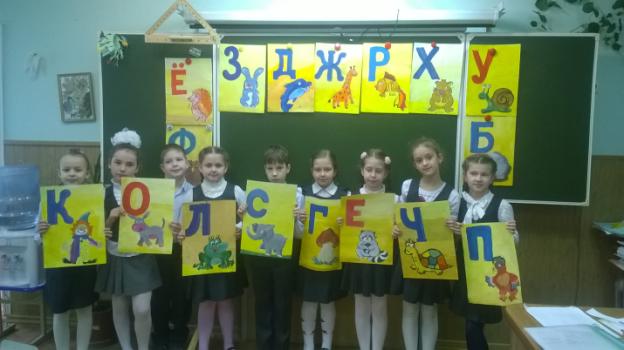 Наша творческая группа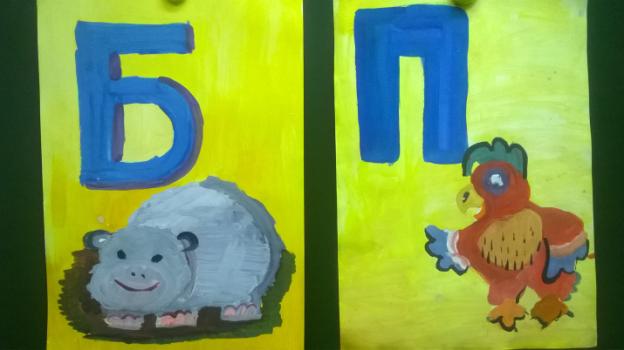 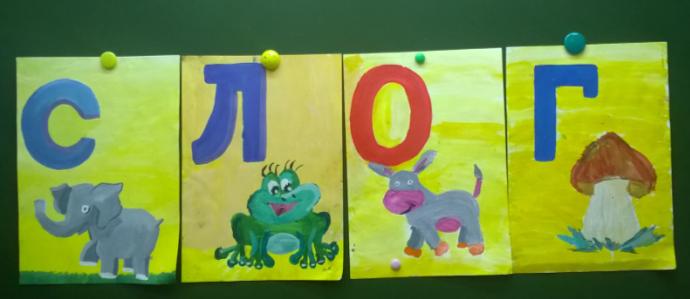 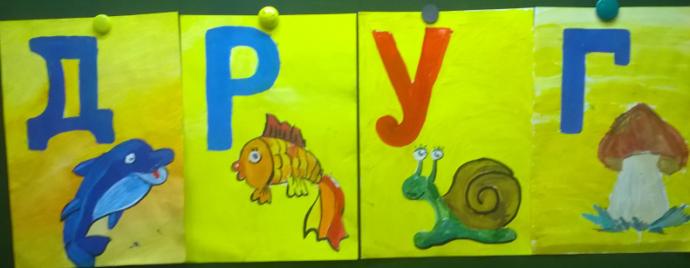 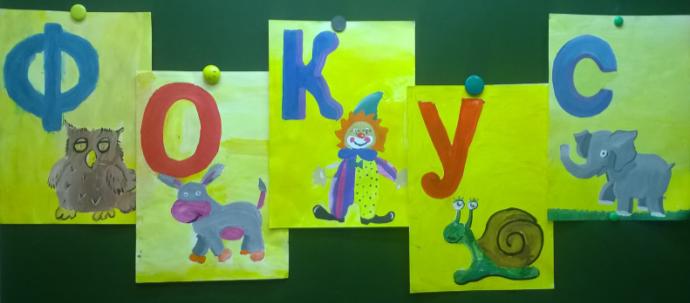 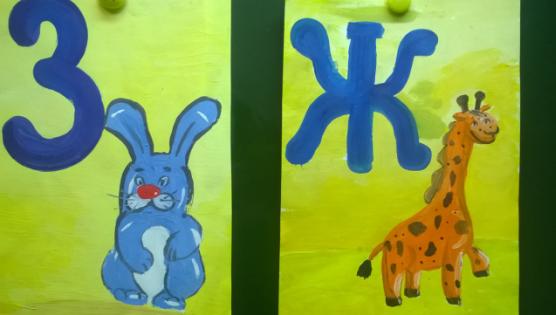 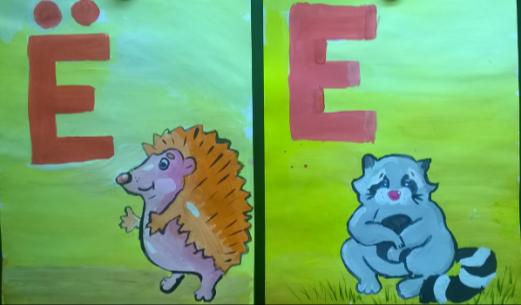 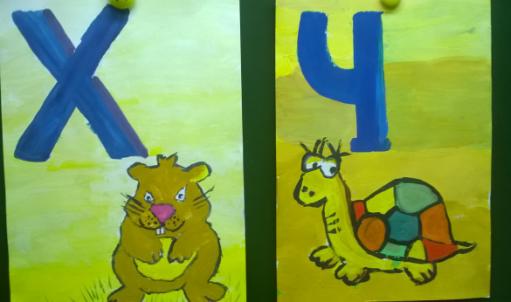 Варламова Мария АлексеевнаГринько Виктория АндреевнаКарпачёва Евангелина ВячеславовнаПивоварова Алина АлександровнаПодорога Ксения АндреевнаРаскита Владимир МаксимовичСавельев Вячеслав ДанииловичШадова Арина АхмедовнаШмыкова Анастасия Витальевна Введение Глава 1. Обзор литературы31.1 Что мы знаем о русской азбуке?4     1.2 История русской азбуки 4Глава 2.  Современная азбука для детей.                   Классификация8Глава 3. Творческая работа. Наша Азбука. 10ВыводЗаключение1415Список используемой литературы16Приложение17